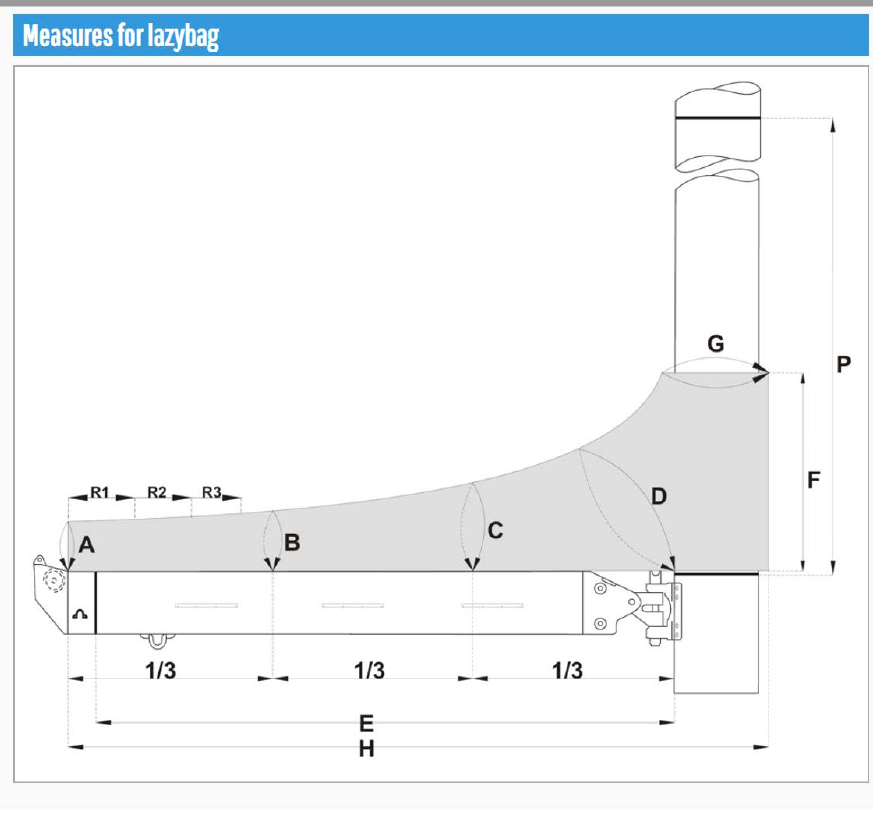  - Mainsail - 6000529 MichelaM0Sail LayoutNot Yet PostedM1Tack Cut Back (Aft face of Mast to center of tack Pin - A)cm 5HELP M2Tack Cut Up (Top of Boom to Center of tack Pin - B)cm 5HELP M3Clew Cut Up (Top of Boom to Center of Tack Pin - X)Loose FootedHELP M4Clew type (slug, outhaul car or ring with strap)#1 O-ring with slug SLUG: B012O-Ring: 33 cmHELP M5Sunbrella clew cover for Furling MainsnaHELP M6Other OffsetsC (reefs cut back): cm 7D: I can’t understand what it is, may you please explain?)E: it depends on where we place the boom, with a 750 luff should be around 15 cm), if you have any advise please tell usF (Aft face of mast to exit of reefs lines):cm 187HELP M7HeadboardYesHELP M8Leech LineyesM9Foot LineNoM10Tack Ring Type#1 - Webbed tack o-ring (with shackle)HELP M11Tack angle88.5HELP M12Jack LineNoHELP M13Mast Bend (Luff Round)StdHELP M14Fractional Rig (Yes, No)NoHELP M15Mast - Keel or Deck Stepped?Deck steppedM16Number of Reefs2  ReefsHELP M17Intermediate Reefing Diamond Eyes (Yes or No)Yes (but we need your advise: will they interfere with the lazy bag?)HELP M18Foot Reefing Grommets (next to boom)N/A (what does that mean?)HELP M19Reefing Ring TypeWe presently have a WEBBED O-RING (not a D-RING, is there any difference?) at tack and a PRESS RING (grommet through sail) at clewHELP M20Luff Length (Max Hoist - P)cm 750  Max

(Net Finished size day of Delivery)HELP M21Foot Length (Max Foot - E)cm 250  Max

(Net Finished size day of Delivery) HELP M22 Leech Length (straight line head to clew)Sailmaker(we send you the design of the original sail, in case it helps; just to compare,leech is 790 there) HELP M23Bimini to Clear (yes or no)NOHELPM24Foot RoundSailmakerM25Aspect RatioSailmaker HELPM26Vessel Backstay Measurementcm 317HELP M27Luff Slides (Part Number)Need your advise again :)we presently have a luff tape (Diameter 11 mm)Do you think slides would be better, and why? In case, I would choose plastic A017 type, would they be ok? HELP M28Foot Slides (Part Number)Loose FootedHELP M29Roach TypecruiseHELP M30Roach Factor1.07HELP M31MGMSailmaker (again, maybe the attached design can help… maybe not, it’s a 50 years old design :D)HELP M32MGUSailmaker (same as above)HELP M33Batten Type (Partial or Full)4 partialHELP M34Include BattensYESM35Install Nylon Batten HoldersN/AHELP M36Intermediate SlidersN/AHELP M37Cloth Weight6.68 FASTNET (Do you think it’s too heavy in light winds? Hope not, we choose it because it seems to be more durable)M38Cut TypeCrossM39Sail AreaSailmakerM40CunninghamNo (Why not? We have it now… well… never used it :/ actually)HELP M41TelltailsYesHELP M42Triple StitchYesM43Sail Logo and Color(red, blue or black)Wait :)… how much would it be a small logo?HELP M44Sail Logo ArtworkN/A (I put the logo on the attached file, just in case)M45Sail Numbers and ColorNoHELP M46Draft Stripe and Color(red, blue or black)Yes (RED)HELP M47Overhead Leech LineNoM48Specialty SailNoHELPM49Boom CoverNoHELPM50Lazy Bag - TO BE TAKEN LATERNo (Why? We said YES!)These are the measurements according to the “Help”Page:MAST CIRCUMFERENCE: about 30 cm for the mast alone, 35 cm for the mast and the spi cart and about 42 cm including the mast, the spi cart and the 2 cleats on the mast - please see the attached photo)Distance from end of the boom to the mast: cm 275We can’t supply the circumferences of the main when folded up of course)BOLT OR SLUG SLIDERS: What do you think it’s more practical? (If plastic slides: I think the same as the luff would be ok)M: It’s a loose footed mainLazy Bag - TO BE TAKEN LATERNo (Why? We said YES!)These are the measurements according to the “Help”Page:MAST CIRCUMFERENCE: about 30 cm for the mast alone, 35 cm for the mast and the spi cart and about 42 cm including the mast, the spi cart and the 2 cleats on the mast - please see the attached photo)Distance from end of the boom to the mast: cm 275We can’t supply the circumferences of the main when folded up of course)BOLT OR SLUG SLIDERS: What do you think it’s more practical? (If plastic slides: I think the same as the luff would be ok)M: It’s a loose footed mainHELP - Headsail -6000529 MichelaH0Sail LayoutNot Yet PostedH1Size of Headsail (110, 135, 150 etc.)"150HELP H2Luff Length, Max Hoist, B measurement8.70m
webbing loop tip to webbing loop tip (Max)

(Net Finished size day of delivery)HELP H3Leech LengthsailmakerHELP H4Foot LengthsailmakerHELP H5Tack and Head FittingsWebbing LoopsH6Clew Type (Press ring or 0-Ring)O-ringHELP H7Leech LineYesH8Reefs for Hank on Sail (specify Qty of tiedowns)No Manual ReefsH9Foot LineYesH10Track 1 (Tack to Genoa Track Beginning)435 cm (L:100 cm)HELP H11Track 2 (Tack to Genoa Track Ending)484 cm (M:105 cm)HELP H12Vessel "I" Measurement8.60m HELP H13Vessel "J" Measurement3.00mHELP H14Calculated Forestay LengthSailmakerH15ReefN/AH16LPSailmaker HELP H17Color of Suncover??? To decide laterHELP H18Side of Sail for Suncover (port or Stbd)StarboardH19Luff Tape Size (such as #6)7mm finishedHELP H20Furler ManufacturerNemo - ItalyH21Foam LuffYesHELP H22Cut TypeCrossH23Sail AreaSailmakerH24TelltailsYesHELP H25Telltail WindowNoH26Triple StitchYESH27LogoNoHELPH28Cloth Weight6.68H29Sail Numbers and Color (red, blue or black)NoHELP H30Sheeting Stripe (red, blue, black)NoHELP H31Draft Stripe Color  (red, blue or black)Yes (red)HELP H32Clew Height off DecksailmakerHELP H33Tack Height off Deck30cmHELP H34Luff tape starts 42cm up from Tack42cmHELPH35Specialty SailNoHELPCustomer Note: All details we can check as sailmakers are based on accurate vessel I and J MeasurementsHELP